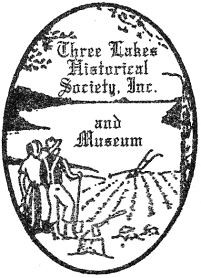 Donation Information Form & Deed of Gift
Circle one:    museum’s copy   donor’s copyName: _____________________________________________	Phone: _______________________Address: ___________________________________________	Email: _______________________I own the personal property described/pictured below and desire to give said personal property to the museum. I do hereby irrevocably and unconditionally give and transfer to the museum all right, title and interest, including all copyright, trademark and related interests, in and to the following described property. The Society may use its discretion to dispose of materials inappropriate for its collections, unless instructions to return unwanted materials to donor are stated below.
Return instructions: _______________________________________________________________________
This gift is given in memory of: _____________________________________________________________

Donor signature: __________________________	Acceptor signature: _____________________________          Date: ____________				               Date: ____________	_ _ _ _ _ _ _ _ _ _ _ _ _ _ _ _ _ _ _ _ _ _ _ _ _ _ _ _ _ _ _ _ _ _ _ _ _ _ _ _ _ _ _ _ _ _ _ _ _ _ _ _ _ _ _ _ _ _ _ _ _ _ _ _ _ _ _ _ _ _ _ _ _ _ _ _ _ _ _ _ _ _ _ _ _ _ _ _ _ _ _MUSEUM USE ONLY:							Accession #: __________________
Item #Description and Provenance12345678910DateAccessionedDateReturnedDateDiscardedDateDeaccessioned